Lampiran 1Lembar Observasi Kegiatan Pembelajaran Dengan Model Pembelajaran Kooperatif Tipe STAD Pada Guru Siklus 1 Pertemuan 1.Keterangan skor penilaian:Ya 	: 2Tidak  : 1Kendari, 13 Agustus 2014ObserverJaenuddin, S.Pd. I Nip.195703021984081002   Lampiran 2Lembar Observasi Kegiatan Pembelajaran Dengan Model Pembelajaran Kooperatif Tipe STAD Pada Siswa Siklus 1 Pertemuan 1.Keterangan skor penilaian:Ya	 : 2Tidak 	: 1Kendari, 13 Agustus 2014Observer                                                                                    Jaenuddin, S.Pd.I Nip.195703021984081002   Lampiran 3Lembar Observasi Kegiatan Pembelajaran Dengan Model Pembelajaran Kooperatif Tipe STAD Pada Guru Siklus 1 Pertemuan 2.Keterangan skor penilaian:Ya 	: 2Tidak  :1Kendari, 28 Agustus 2014ObserverJaenuddin, S.Pd.I Nip.195703021984081002     Lampiran 4Lembar Observasi Kegiatan Pembelajaran Dengan Model Pembelajaran Kooperatif Tipe STAD Pada Siswa Siklus 1 Pertemuan 2.Keterangan skor penilaian:Ya	 : 2Tidak  :1Kendari, 28 Agustus 2014ObserverJaenuddin, S.Pd.I Nip.195703021984081002     Lampiran 7RENCANA PELAKSANAAN PEMBELAJARAN(RPP)Siklus 1 pertemuan 1Sekolah	:	  SDN 11 ABELIMata Pelajaran	:	Pendidikan Agama IslamKelas / Semester	:	IV/ 1	Standar Kompetensi	:	1. Mengenal sifat jaiz Allah SWTKompetensi Dasar	:	1.1 Menyebutkan sifat jaiz Allah SWTAlokasi Waktu	:	4  60 menit (1 pertemuan)Tujuan Pembelajaran : 1. Siswa dapat menjelaskan pengertian sifat jaiz bagi                                 Allah SWTSiswa dapat menyebutkan sifat jaiz bagi Allah SWTKarakter siswa yang diharapkan  :  Dapat dipercaya ( Trustworthines) , Rasa hormat dan perhatian ( respect ) , Tekun ( diligence ) , Tanggung jawab ( responsibility ), Berani ( courage ), Ketulusan (Honesty ),  Integritas ( integrity ) , Peduli ( caring ) dan Jujur ( fairnes ).Materi Pembelajaran	: 	Sifat jaiz  Allah SWT Metode Pembelajaran	:	1. Siswa mengadakan diskusi dengan teman-temannya membahas pengertian sifat jaiz bagi Allah SWT dengan menggunakan model pembelajaran  kooperatif tipe STAD.Langkah-langkah Kegiatan Pembelajaran:Kegiatan Pendahuluan (20 menit)Apersepsi  dan Motivasi :Berdoa bersamaGuru menyampaikan tujuan pembelajaran Guru menerangkan model pembelajaran kooperatif tipe STADSiswa mendengarkan penjelasan guruKegiatan Inti (80 menit)Eksplorasi Dalam kegiatan eksplorasi, guru bertanya kepada siswa tentang pemahaman sifat jaiz Allah SWT.Siswa memperhatikan penjelasan guru	ElaborasiGuru mengorganisasikan kelas dalam kelompok kelompok siswa untuk belajar dan menyampaikan kegiatan yang harus dilakukanGuru menyuruh siswa untuk bergabung dalam kelompoknya masing-masingSiswa mengelompokkan diriGuru mengarahkan siswa mempelajari materi sifat jaiz Allah SWTSiswa memperhatikan dan bertanya jika ada hal yang kurang jelasGuru membagikan LKSSiswa mengerjakan soal-soal LKS berdasarkan kelompokSiswa dapat bertanya pada guru jika mengalami kesulitanGuru menyuruh siswa untuk berdiskusi dalam kelompok masing-masing serta membimbing dan mengarahkan siswa yang mengalami kesulitanGuru menunjuk perwakilan kelompok untuk mempresentasikan hasil kerja kelompoknya dan mengarahkan siswa kearah jawaban yang benarKelompok lain bisa menanggapi hasil pekerjaan temannyaKonfirmasi Guru mengarahkan siswa untuk merangkum atau menyimpulkan materi secara bersama-sama.3.	Kegiatan Penutup (20 menit)	Dalam kegiatan penutup:Guru memberikan evaluasi kepada siswa tentang materi yang telah diajarkan Guru menyampaikan standar kompetensi pelajaran untuk pertemuan yang akan datingGuru mengakhiri pelajaran dengan membaca hamdalah.Alat / Sumber Belajar:Buku Pendidikan Agama Islam kelas 4LKS. Penilaian:Format Kriteria Penilaian       1.Produk ( hasil diskusi )2.Performansi 3. Lembar PenilaianCATATAN :  Nilai = ( Jumlah skor : jumlah skor maksimal ) X 10.Untuk Siswa yang belum memenuhi syarat nilai sesuai KKM maka diadakan Remedial.Kendari, 13 Agustus 2014Guru Pendidikan Agama Islam 				Mahasiswa JAENUDDIN, S.Pd.I	      SAMRINA					SamrinaNip.195703021984081002                                                     10010101062Mengetahui ,     Kepala SDN 11 Abeli                                                    MISHAERANI                                                    NIP. 196509091985122003Lampiran : 8RENCANA PELAKSANAAN PEMBELAJARAN(RPP)Siklus 1 pertemuan 2Sekolah	:	SDN 11 AbeliMata Pelajaran	:	Pendidikan Agama IslamKelas / Semester	:	IV / 1Standar Kompetensi	:	2.	Menceritakan kisah NabiKompetensi Dasar	:	2.1	Menampilkan perilaku hidup sederhanaAlokasi Waktu	:	2 60 menit (1 pertemuan)Tujuan Pembelajaran	:	1.	Siswa dapat menjelaskan asal kejadian Nabi Adam AS		2.	Siswa dapat menjelaskan Nabi Adam AS sebagai manusia dan Nabi yang pertama		3.	Siswa dapat menjelaskan kehidupan Nabi Adam AS ketika di surga		4.	Siswa dapat menjelaskan sebab Nabi Adam AS dikeluarkan dari surgaMateri Pembelajaran	:		Kisah Nabi Adam AS (lihat Buku Pendidikan Agama Islam Jilid 4, NTR Esis Bab 3)Metode Pembelajaran	: 	Model pembelajaran kooperatif tipe STAD.	Langkah-langkah Kegiatan Pembelajaran:1.	Kegiatan Pendahuluan	Apersepsi  dan Motivasi :Berdoa bersamaGuru menyampaikan tujuan pembelajaranKegiatan IntiEksplorasiDalam kegiatan eksplorasi, guru bertanya kepada siswa tentang pemahaman Kisah Nabi Adam AS .Siswa memperhatikan penjelasan guru	ElaborasiGuru mengorganisasikan kelas dalam kelompok kelompok siswa untuk belajar dan menyampaikan kegiatan yang harus dilakukanGuru menyuruh siswa untuk bergabung dalam kelompoknya masing-masingSiswa mengelompokkan diriGuru mengarahkan siswa mempelajari materi Kisah Nabi Adam AS Siswa memperhatikan dan bertanya jika ada hal yang kurang jelasGuru membagikan LKSSiswa mengerjakan soal-soal LKS berdasarkan kelompokSiswa dapat bertanya pada guru jika mengalami kesulitanGuru menyuruh siswa untuk berdiskusi dalam kelompok masing-masing serta membimbing dan mengarahkan siswa yang mengalami kesulitanGuru menunjuk perwakilan kelompok untuk mempresentasikan hasil kerja kelompoknya dan mengarahkan siswa kearah jawaban yang benarKelompok lain bisa menanggapi hasil pekerjaan temannyaKonfirmasi Guru mengarahkan siswa untuk merangkum atau menyimpulkan materi secara bersama-sama.3.	Kegiatan Penutup (20 menit)	Dalam kegiatan penutup:Guru memberikan evaluasi kepada siswa tentang materi yang telah diajarkan Guru menyampaikan standar kompetensi pelajaran untuk pertemuan yang akan datingGuru mengakhiri pelajaran dengan membaca hamdalah.Alat / Sumber Belajar:1.	Teks cerita kisah Nabi Adam AS2.	Buku Pendidikan Agama Islam Jilid 4 NTR, Esis 3.	Buku  kisah Nabi atau buku-buku lain yang relevanPenilaian:Format Kriteria Penilaian       1.Produk ( hasil diskusi )2.Performansi 3. Lembar PenilaianCATATAN :  Nilai = ( Jumlah skor : jumlah skor maksimal ) X 10.Untuk Siswa yang belum memenuhi syarat nilai sesuai KKM maka diadakan Remedial.Kendari, 28 Agustus 2014Guru Pendidikan Agama Islam 				Mahasiswa JAENUDDIN, S.Pd.I	      SAMRINA					SamrinaNip.195703021984081002                                                     10010101062Mengetahui ,     Kepala SDN 11 Abeli                                                    MISHAERANI, S.Pd    				MISHAERANI,S.PdNip.196509091985122003Lampiran 9 LEMBAR KERJA SISWASiklus I pertemuan ISoal :	Jelaskan pengertian  sifat jaiz bagi Allah SWT?Sebutkan dan jelaskan 2 macam sifat jaiz bagi Allah SWT?Sebutkan 2 contoh bahwa Allah SWT itu  maha kuasa?Hukum menyakini sifat jaiz bagi Allah SWT adalah?Lampiran 10LEMBAR KERJA SISWASiklus I pertemuan IISoal :Allah SWT menciptakan Nabi Adam A.S dari apa?Apa tujuan Allah SWT menciptakan Nabi Adam A.S?Mengapa iblis tidak mau sujud kepada Nabi Adam A.S?Buah apakah yang dilarang oleh Allah SWT untuk dimakan oleh Adam dan hawa?Lampiran 11Data hasil LKS kelompok siswaLampiran 12Rekapitulasi ketuntasan proses pelaksanaan skenario pembelajaran dan ketuntasan hasil belajar pada siklus I pertemuan I dan pertemuan IIKetuntasan pelaksanaan skenario pembelajaran oleh guruKetuntasan pelaksanaan skenario pembelajaran oleh siswaKetuntasan belajar secara klasikalLampiran 13Dokumentasi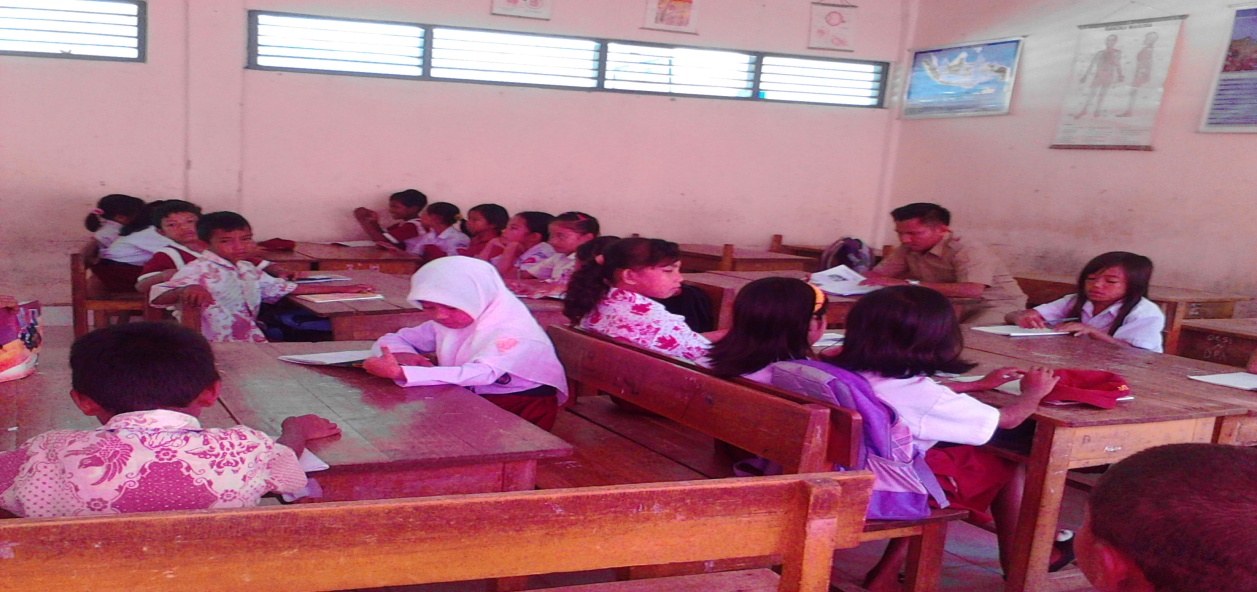 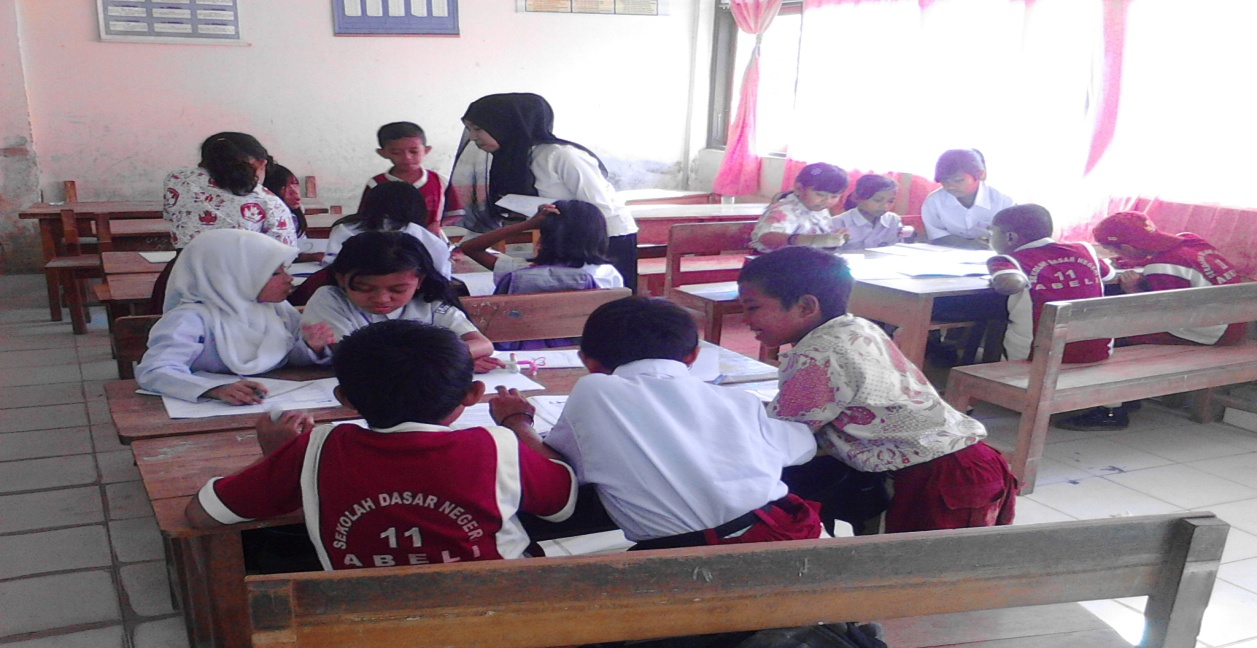 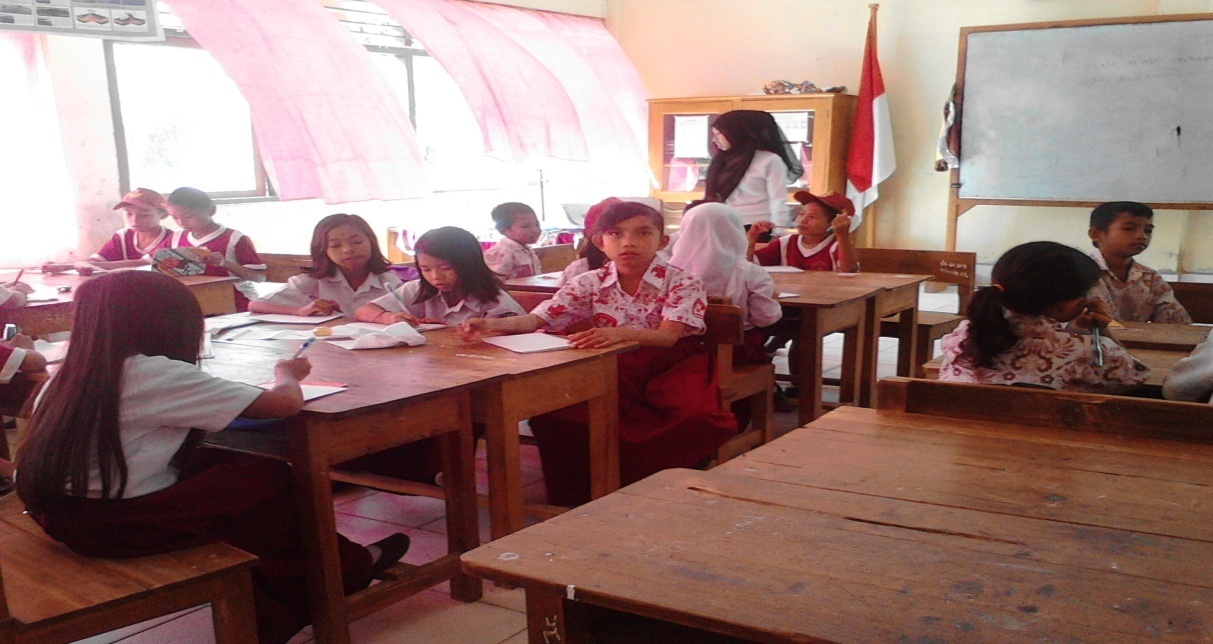 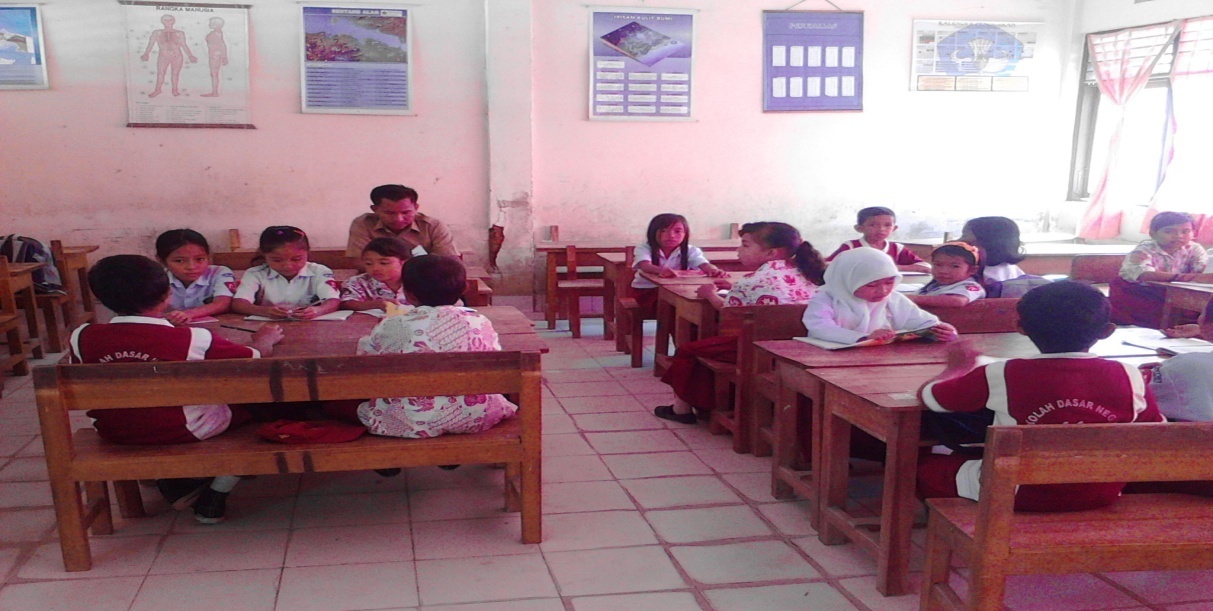 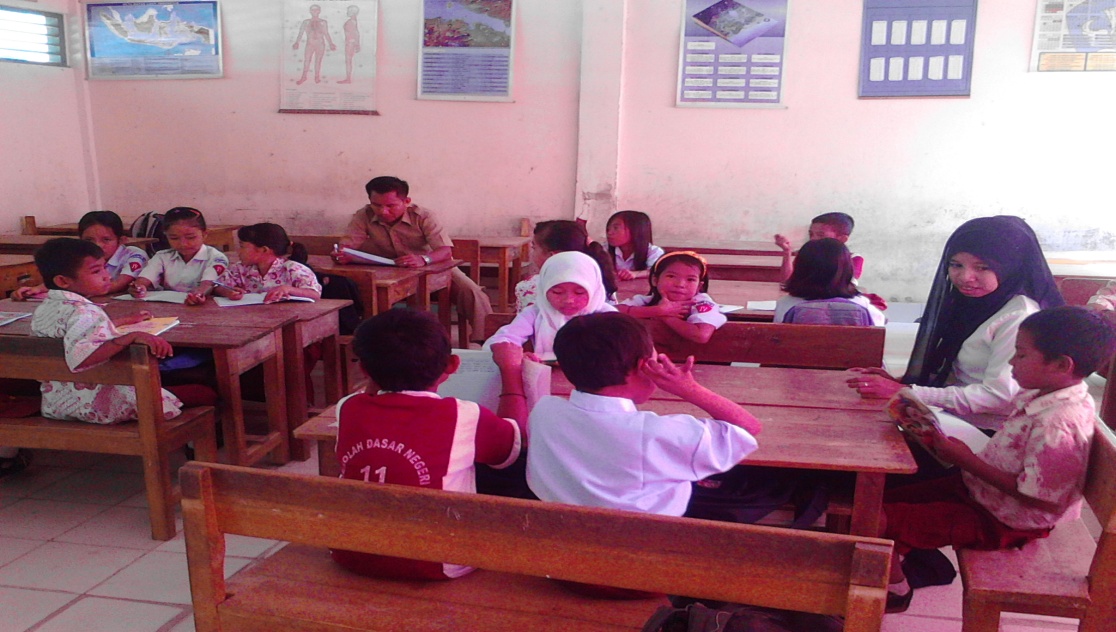 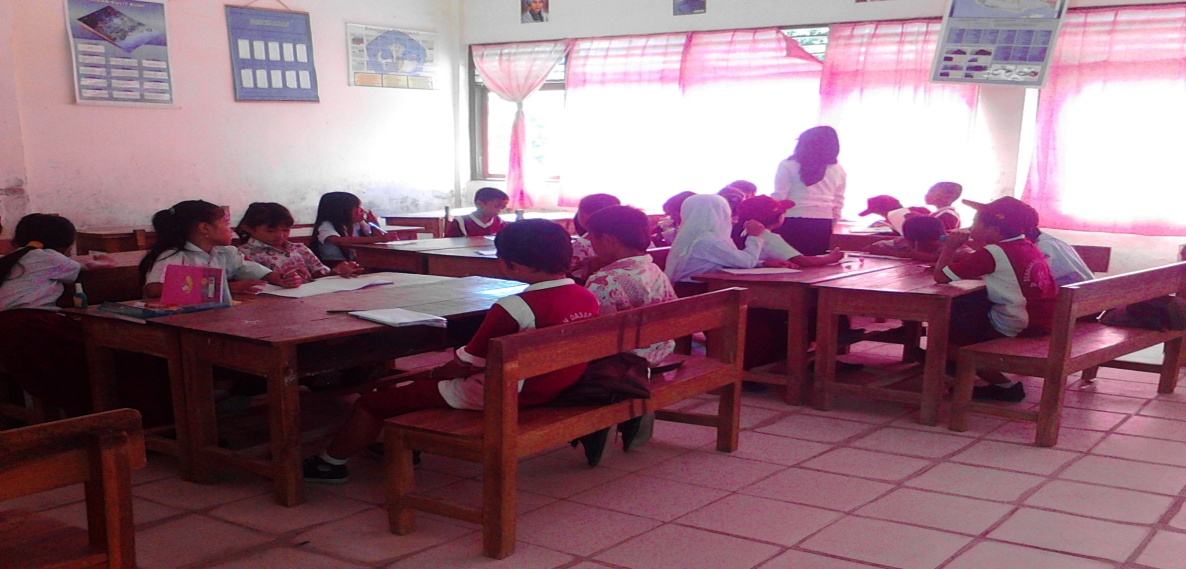 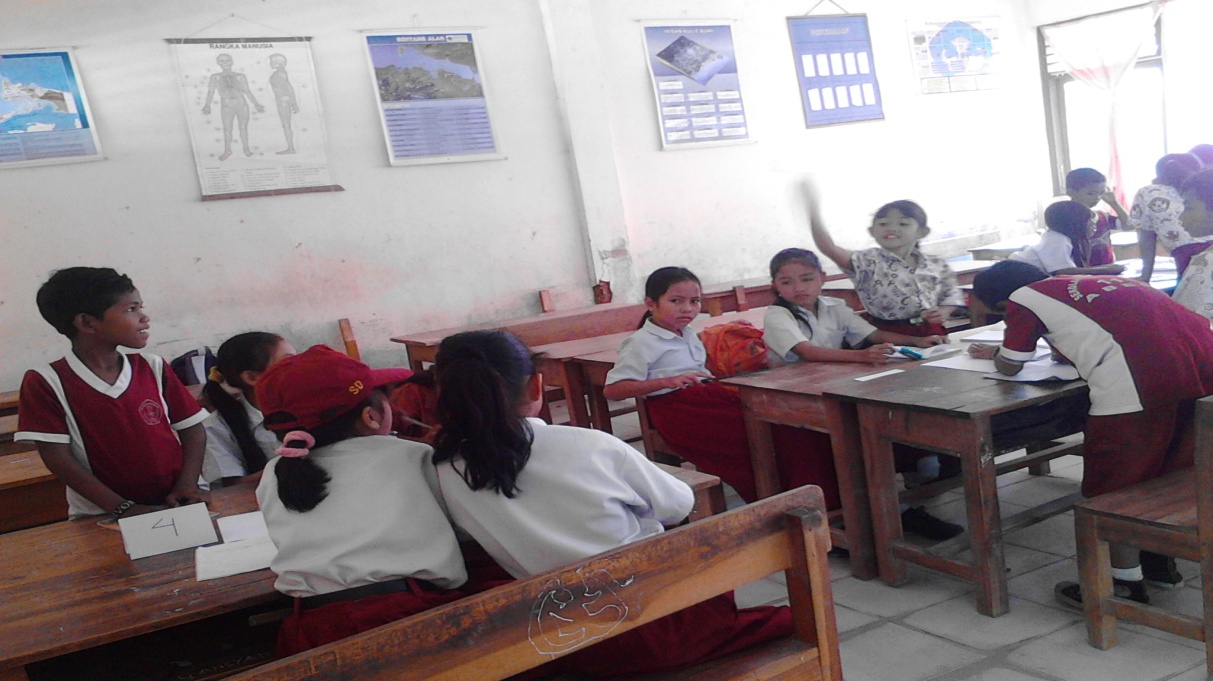 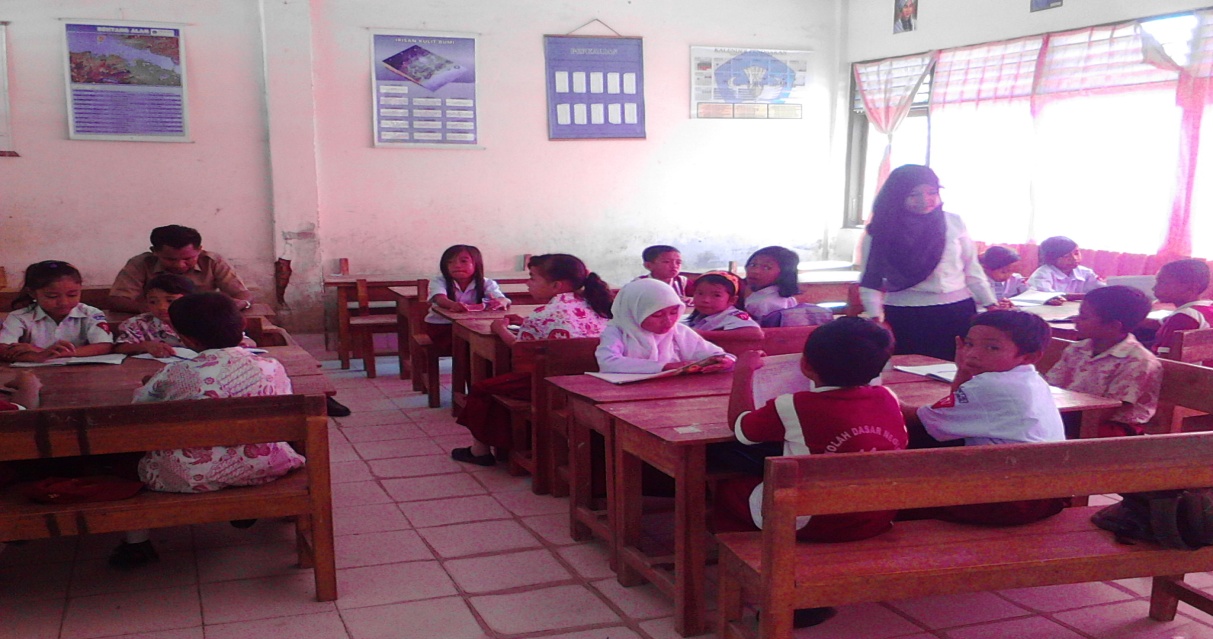 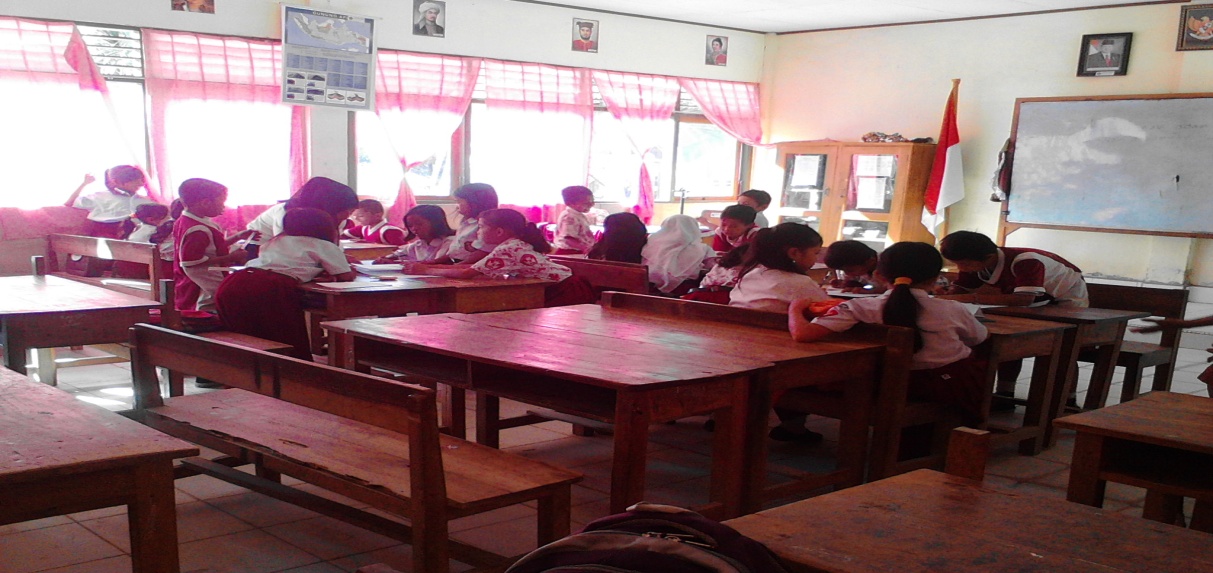 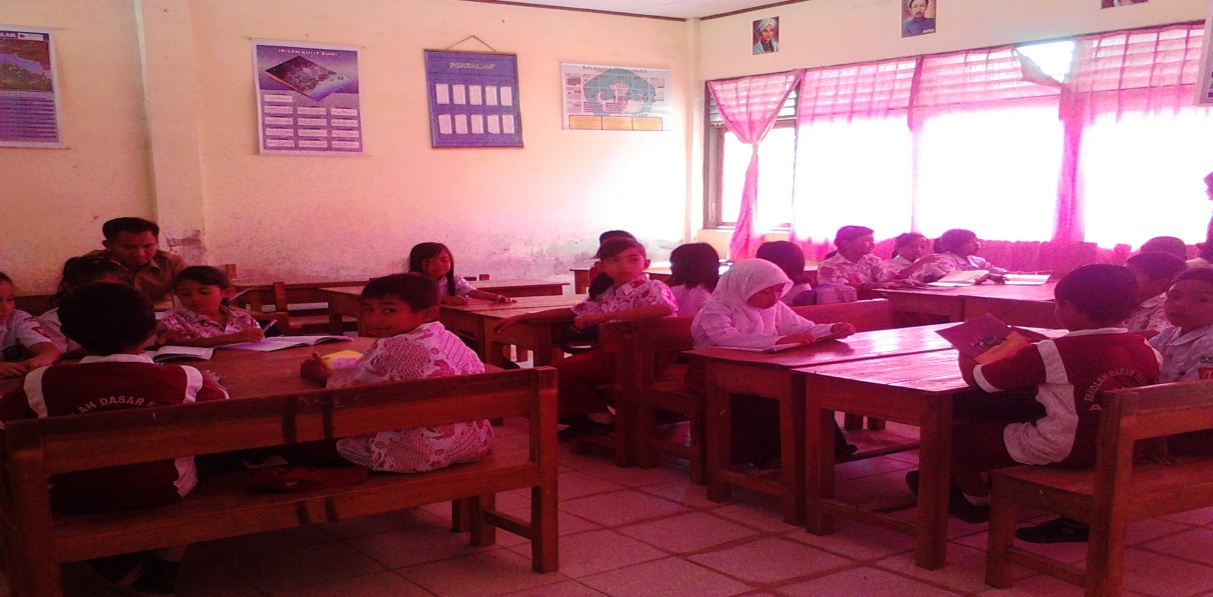 NoAspek-aspek Yang Di Observasi Ya/tidakKomentar1Apakah guru menyampaikan topik pembelajaran?Ya Guru menyampaikan topik pembelajaran2Apakah guru melakukan apersepsi ?Ya Guru melakukan apersepsi 3Apakah guru memberikan motivasi terhadap siswa untuk belajar?Ya Guru memberikan motivasi terhadap siswa untuk belajar4Apakah guru member informasi tujuan yang ingin dicapai dalam proses pembelajaran?Tidak Guru tidak memberikan informasi tentang tujuan yang ingin dicapai dari pembelajaran5Apakah guru menginformasikan model pembelajaran  yang digunakan?Ya Guru menyampaikan model pembelajaran yang digunakan 6Apakah guru menjelaskan materi yang akan dipelajari pada siswa? Ya Guru menjelaskan materi yang akan dipelajari.7Apakah guru memberikan kesempatan pada siswa untuk bertanya?Ya Guru memberikan kesempatan kepada siswa 8Apakah guru menyuruh siswa membentuk kelompok dan berdiskusi?Ya Siswa membentuk kelompok dan berdiskusi9Apakah guru memantau kegiatan siswa selama dalam kelompok?Ya Guru memantau kegiatan kelompok siswa pada saat proses pembelajaran10Apakah guru membimbing dan mengarahkan kelompok yang mengalami kesulitan dalam menyelesaikan tugas LKS serta membimbing diskusi kelompok?Ya Guru membimbing diskusi kelompok apabila kelompok tersebut tidak dapat membimbing kelompoknya dan mengarahkan kelompok yang mengalami kesulitan dalam menyelesaikan LKS11Apakah guru menunjuk perwakilan kelompok untuk mempresentasikan hasil kerja kelompok?Ya Guru memanggil siswa secara bergilir untuk mempresentasikan hasil diskusi kelompoknya12Apakah guru memberikan penghargaan setiap kelompok?Ya Guru memberikan tepuk tangan dan pujian kepada setiap kelompok13Apakah guru mengajak siswa membuat kesimpulan tentang pembahasan materi dan soal?Tidak  Guru bersama siswa tidak menyimpulkan materi yang telah didiskusikan dalam kelompok.NoAspek-aspek yang diobservasiYa/TidakKomentar1Apakah siswa memperhatikan penjelasan guru?Ya Siswa memperhatikan penjelasan guru dan ada beberapa siswa 2-3 orang yang tidak memperhatikan2Apakah siswa berada dalam kelompoknya?Ya Semua siswa berada dalam kelompoknya masing-masing3Apakah siswa mengajukan pertanyaan terhadap tentang materi yang belum dipahami?Tidak Siswa tidak mengajukan pertanyaan tentang materi yang diajarkan4Apakah siswa aktif dalam kelompok ketika sedang belajar dan menyelesaikan soal?Ya Siswa aktif dalam kelompoknya dalam menyelesaikan LKS, tapi ada beberapa siswa yang tidak aktif dalam kelompoknya.5Apakah siswa memperhatikan saran dari guru?Ya Siswa memperhatikan saran dari guru6Apakah siswa lebih dulu mengajukan pertanyaan kepada sanggota kelompoknya sebelum mengajukan pertanyaan kepada guru ?Ya Siswa mengajukan pertanyaan kepada anggota kelompoknya terlebih dahulu.7Apakah siswa mempresentasikan hasil kerja kelompoknya didepan kelas?Ya Siswa mempresentasikan hasil kerja kelompoknya didepan kelas8Apakah siswa lain menanggapi jawaban kelompok lain? 	Tidak Siswa lain tidak menanggapi jawaban karena merasa malu ketika salah9Apakah siswa bertanya jika menemukan kesulitan? Ya Siswa selalu bertanya ketika menemui kesulitan10Apakah siswa merasa senang ketika kelompoknya ditunjuk?Ya Siswa merasa senang ketika ditunjuk, karena menurut para siswa, siapa yang ditunjuk oleh guru adalah yang paling pintar dikelas itu11Apakah siswa mampu menyimpulkan materi yang telah didiskusikan dalam kelompok?Tidak  Pada pertemuan siklus 1 siswa belum mampu membuat kesimpulan dari materi yang telah dipelajari dalam kelompokNoAspek-aspek Yang Di Observasi Ya/tidakKomentar1Apakah guru menyampaikan topik pembelajaran?Ya Guru menyampaikan topik pembelajaran 2Apakah guru mengingatkan kembali materi yang laluYa Guru mengingatkan kembali materi yang lalu3Apakah guru mengadakan  apersepsi?Ya Guru mengadakan apersepsi4Apakah guru memberikan motivasi kepada siswa untuk belajar?Ya Guru memberikan memerikan motivasi kepada siswa agar belajar 5Apakah guru memberikan informasi tujuan yang ingin dicapai dalam proses pembelajaran?Ya Guru memberikan informasi tentang tujuan yang ingin dicapai dalam proses pembelajaran6Apakah guru menginformasikan model pembelajaran  yang digunakan?Ya Guru menginformasikan  model pembelajaran yang akan digunakan 6Apakah guru menjelaskan materi yang akan dipelajari pada siswa? Ya Guru menjelaskan materi yang akan dipelajari kepada siswa7Apakah guru memberikan kesempatan pada siswa untuk bertanya?Ya Guru memberikan kesempatan kepada siswa untuk bertanya8Apakah guru menyuruh siswa membentuk kelompok dan berdiskusi?Ya Guru menyuruh siswa membentuk kelompok dan berdiskusi9Apakah guru memantau kegiatan siswa selama dalam kelompok?Ya Guru memantau kegiatan siswa selama dalam kelompok10Apakah guru membimbing dan mengarahkan kelompok yang mengalami kesulitan dalam menyelesaikan tugas LKS serta membimbing diskusi kelompok?Ya Guru membimbing dan mengarahkan kelompok yang mengalami kesulitan dalam menyelesaikan LKS  11Apakah guru menunjuk perwakilan kelompok untuk mempresentasikan hasil kerja kelompok?Ya Guru menunjuk perwakilan setiap kelompok untuk mempresentasikan hasil diskusi kelompoknya 12Apakah guru memberikan penghargaan setiap kelompok?Ya Guru memberikan penghargaan pada setiap kelompok berupa tepuk tangan dan pujian13Apakah guru mengajak siswa membuat kesimpulan tentang pembahasan materi dan soal?Ya Guru mengajak siswa membuat kesimpulan tentang materi yang telah didiskusikan NoAspek-aspek yang diobservasiYa/TidakKomentar1Apakah siswa memperhatikan penjelasan guru?Ya Siswa memperhatikan penjelasan guru 2Apakah siswa berada dalam kelompoknya?Ya Semua siswa berada dalam kelompoknya masing-masing3Apakah siswa mengajukan pertanyaan terhadap tentang materi yang belum dipahami?Ya   Siswa mengajukan pertanyaan tentang materi yang diajarkan4Apakah siswa aktif dalam kelompok ketika sedang belajar dan menyelesaikan soal?Ya Siswa aktif dalam kelompoknya dalam menyelesaikan LKS,5Apakah siswa memperhatikan saran dari guru?Ya Siswa memperhatikan saran dari guru6Apakah siswa lebih dulu mengajukan pertanyaan kepada sanggota kelompoknya sebelum mengajukan pertanyaan kepada guru ?Tidak  Siswa mengajukan pertanyaan kepada anggota kelompoknya terlebih dahulu.7Apakah siswa mempresentasikan hasil kerja kelompoknya didepan kelas?Ya Siswa mempresentasikan hasil kerja kelompoknya didepan kelas8Apakah siswa lain menanggapi jawaban kelompok lain? 	Ya  Siswa lain  menanggapi jawaban dari kelompok lain.9Apakah siswa bertanya jika menemukan kesulitan? Ya Siswa selalu bertanya ketika menemui kesulitan10Apakah siswa merasa senang ketika kelompoknya ditunjuk?Ya Siswa merasa senang ketika ditunjuk, karena menurut para siswa, siapa yang ditunjuk oleh guru adalah yang paling pintar dikelas itu11Apakah siswa mampu menyimpulkan materi yang telah didiskusikan dalam kelompok?Ya  Pada pertemuan 2 siklus 1 siswa mampu membuat kesimpulan dari materi yang telah didiskusikan  dalam kelompokIndikator PencapaianTeknik PenilaianBentuk InstrumenInstrumen/ SoalMenjelaskan pengertian sifat jaiz bagi Allah SWTMenyebutkan sifat jaiz bagi bagi Allah SWTTes tulisTes tulisEssayJawaban singkatTuliskan pengertian  sifat jaiz bagi Allah SWT ?Tuliskan 2 macam sifat jaiz bagi Allah SWT!No.AspekKriteriaSkor1.Konsep* semua benar* sebagian besar benar* sebagian kecil benar* semua salah4321No.AspekKriteriaSkor1.2.KerjasamaPartisipasi* bekerjasama* kadang-kadang kerjasama* tidak bekerjasama* aktif  berpartisipasi* kadang-kadang aktif* tidak aktif321321NoNama SiswaPerformanPerformanProdukJumlah SkorNilaiNoNama SiswaKerjasamaPartisipasiProdukJumlah SkorNilai1.2.3.4.5.6.7.8.9.10.11121314151617181920212223242526Indikator PencapaianTeknik PenilaianBentuk InstrumenInstrumen/ Soal   Menjelaskan asal kejadian Nabi Adam ASTes tulisJawaban singkatAllah menciptakan Nabi Adam AS dari apa?Menjelaskan Nabi Adam AS sebagai manusia dan Nabi yang pertamaTes tulisJawaban singkatApa tugas Nabi Adam dimuka bumi?Menjelaskan kehidupan Nabi Adam AS ketika di surgaTes tulisJawaban singkatBuah apakah yang dilarang  oleh Allah untuk dimakan Adam dan Hawa?Menjelaskan sebab Nabi Adam As dikeluarkan dari surgaTes tulisJawaban singkatSiapakah yang membujuk Hawa untuk memakan buah khuldi?No.AspekKriteriaSkor1.Konsep* semua benar* sebagian besar benar* sebagian kecil benar* semua salah4321No.AspekKriteriaSkor1.2.KerjasamaPartisipasi* bekerjasama* kadang-kadang kerjasama* tidak bekerjasama* aktif  berpartisipasi* kadang-kadang aktif* tidak aktif321321NoNama SiswaPerformanPerformanProdukJumlah SkorNilaiNoNama SiswaKerjasamaPartisipasiProdukJumlah SkorNilai1.2.3.4.5.6.7.8.9.10.11121314151617181920212223242526NoKelompokSiklus ISiklus INoKelompokPertemuan IPertemuan II1Kelompok 1601002Kelompok 270903Kelompok 375804Kelompok 460805Kelompok 570100JumlahJumlah335450Nilai rata-rata kelompokNilai rata-rata kelompok6790Tindakan Pertemuan I (%)Pertemuan II (%)Siklus I 84,61%100%TindakanPertemuan I (%)Pertemuan II (%)Siklus I72,72%90,90%Tindakan Tes siklusI  pertemuan ITes siklus I pertemuan IIKetuntasan secara klasikal68 %92%Ketidaktuntasan secara klasikal32 %8%